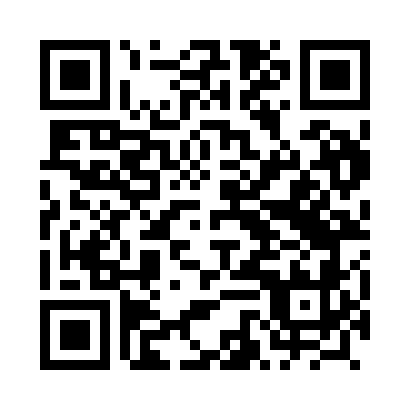 Prayer times for Modzurow, PolandSat 1 Jun 2024 - Sun 30 Jun 2024High Latitude Method: Angle Based RulePrayer Calculation Method: Muslim World LeagueAsar Calculation Method: HanafiPrayer times provided by https://www.salahtimes.comDateDayFajrSunriseDhuhrAsrMaghribIsha1Sat2:204:4212:456:158:4911:032Sun2:204:4212:466:168:5011:043Mon2:204:4112:466:168:5111:044Tue2:204:4012:466:178:5211:055Wed2:204:4012:466:188:5311:056Thu2:204:3912:466:188:5411:067Fri2:204:3912:466:198:5411:068Sat2:194:3812:476:198:5511:069Sun2:194:3812:476:208:5611:0710Mon2:194:3812:476:208:5711:0711Tue2:194:3712:476:218:5711:0812Wed2:194:3712:476:218:5811:0813Thu2:194:3712:486:218:5811:0814Fri2:204:3712:486:228:5911:0915Sat2:204:3712:486:228:5911:0916Sun2:204:3712:486:229:0011:0917Mon2:204:3712:496:239:0011:1018Tue2:204:3712:496:239:0111:1019Wed2:204:3712:496:239:0111:1020Thu2:204:3712:496:249:0111:1021Fri2:214:3712:496:249:0111:1122Sat2:214:3812:506:249:0111:1123Sun2:214:3812:506:249:0211:1124Mon2:214:3812:506:249:0211:1125Tue2:224:3912:506:249:0211:1126Wed2:224:3912:506:249:0211:1127Thu2:224:4012:516:259:0211:1128Fri2:234:4012:516:259:0111:1129Sat2:234:4112:516:259:0111:1130Sun2:234:4112:516:259:0111:11